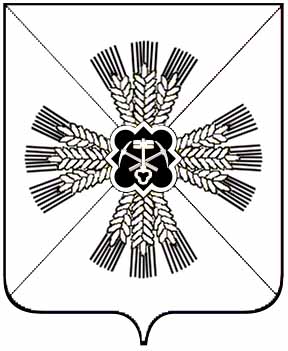 КЕМЕРОВСКАЯ ОБЛАСТЬПРОМЫШЛЕННОВСКИЙ МУНИЦИПАЛЬНЫЙ РАЙОНАДМИНИСТРАЦИЯТАРАБАРИНСКОГО СЕЛЬСКОГО ПОСЕЛЕНИЯПОСТАНОВЛЕНИЕот «11» декабря  2015г. №101-пс. Труд«О внесении сведений в государственный кадастровый учет земельного участка»   В соответствии  с Федеральным законом от 24.07.2007г. №221-ФЗ                   «О государственном кадастре недвижимости»:       1.Внести сведения в государственный кадастровый учет в части адреса (местоположение) земельного участка с кадастровым номером 42:11:0114004:28, расположенный по адресу: Кемеровская область, Промышленновский район, с.Труд, ул. Мира, 12а.         Разрешенное использование считать:  приусадебный участок личного подсобного хозяйства.                            2. Контроль за исполнением постановления оставляю за собой.       3. Постановление вступает в силу со дня  подписания.                              ГлаваТарабаринского сельского поселения			             С.А. ФедарюкИсп.Меремьянина Н.В.Тел.6-89-41